Τμήμα :          Όνομα:                        Γράψτε πιο κάτω τις λέξεις στα κουτάκια δίπλα από τις εικόνες :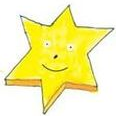 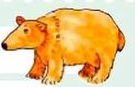 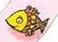 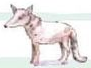 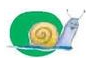 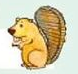 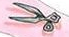 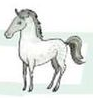 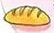 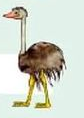 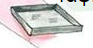 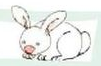 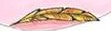 